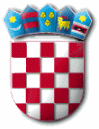               Na temelju članka 9. Odluke o parkirališnim površinama i načinu parkiranja na području Općine Punat („Službene novine Primorsko-goranske županije“, broj 21/20 i 11/21) i Odluke o rezerviranim parkirališnim mjestima (KLASA: 080-02/20-01/01, URBROJ: 2142-02-02/1-20-35 od 6. studenog 2020. godine i KLASA: 080-02/20-01/01, URBROJ: 2142-02-02/1-20-39 od 23. prosinca 2020. godine) pročelnica Jedinstvenog upravnog odjela Općine Punat, raspisujeJAVNI POZIVza dodjelu rezerviranih parkirališnih mjestaI.	Prikupljaju se ponude za zakup rezerviranih parkirališnih mjesta na sljedećoj lokaciji:NASELJE PUNATNa rezerviranom parkiralištu broj 2: „Naselje Punat, kod starog dječjeg vrtića“ utvrđuje se 1 (jedno) rezervirano parkirališno mjesto broj 4.Na rezerviranom parkiralištu broj 4: „Naselje Punat, Ulica 17. Travnja iza kućnih brojeva 10, 14 i 22“ utvrđuje se 1 (jedno) rezervirano parkirališno mjesto broj 3.Na rezerviranom parkiralištu broj 9: „Trg Placa“ utvrđuju se 2 (dva) rezervirana parkirališna mjesta broj 2 i 10.NASELJE STARA BAŠKANa rezerviranom parkiralištu broj 5: „Naselje Stara Baška, kod Crkve“ utvrđuje se 7 (sedam) rezerviranih parkirališnih mjesta broj 1, 5, 7, 8, 9, 10 i 12.Na rezerviranom parkiralištu broj 6: „Naselje Stara Baška, kod škole“ utvrđuju se 4 (četiri) rezervirana parkirališna mjesta broj 1, 2, 5 i 6.II.	Pravo na rezervirano parkirališno mjesto imaju fizičke osobe - vlasnici objekta koji imaju  prijavljeno prebivalište u tom objektu, a na području Općine Punat, kao i pravne osobe sa sjedištem na području Općine Punat, a koje nemaju osigurano parkirališno mjesto u okućnici. Pravo na rezervirano parkirališno mjesto ima fizička osoba iz prethodnog stavka uz uvjet da:ima vozilo registrirano u Republici Hrvatskoj na svoje ime što dokazuje valjanom prometnom dozvolom,ima pravo korištenja vozila na svoje ime što dokazuje odgovarajućom dokumentacijom,ima podmirene sve obveze prema Općini Punat.Prednost pri odabiru na rezervirano parkirališno mjesto imaju osobe s prebivalištem odnosno sjedištem koje je najbliže poziciji rezerviranog parkirališnog mjesta.Svaka fizička ili pravna osoba može dobiti u zakup 1 (jedno) rezervirano parkirališno mjesto.III.	 Godišnja naknada iznosi 700,00 kn/rezervirano parkirališno mjesto za fizičke osobe i 1.200,00 kn/rezervirano parkirališno mjesto za pravne osobe. 	Zakupnina se u pravilu plaća jednom godišnje i to unaprijed za tekuću godinu, u roku od 15 dana od dana sklapanja Ugovora.	Povjerenstvo za dodjelu rezerviranog parkirališnog mjesta po provedenom postupku i nakon isteka roka za podnošenje prijava na poziv, zapisnički utvrđuje podnositelje prijava koji ispunjavaju tražene uvjete.	Lista podnositelja prijava koji ispunjavaju tražene uvjete objavljuje se na oglasnoj ploči Općine Punat i na službenoj web stranici Općine Punat u roku od 8 dana od dana isteka roka za podnošenje prijava na poziv.	Podnositelji prijava imaju pravo podnijeti pisani prigovor na objavljenu Listu iz prethodnog stavka ovog članka u roku od 8 dana od dana objave, a o prigovoru odluku donosi općinski načelnik.	Odluka općinskog načelnika po prigovoru je konačna.IV.	Na temelju prijedloga Povjerenstva, a nakon proteka roka za podnošenje prigovora odnosno nakon donošenja odluke po prigovoru, općinski načelnik donosi Odluku o dodjeli u zakup rezerviranog parkirališnog mjesta.	Na temelju Odluke općinskog načelnika, podnositelj prijave dužan je pristupiti sklapanju ugovora o zakupu rezerviranog parkirališnog mjesta u roku od 15 dana od dana primitka odluke o izboru, a protekom roka smatrat će se da je odustao od zakupa te gubi pravo na povrat jamčevine.Odustankom podnositelja prijave koji ima prednost pri odabiru, prijaviteljem koji ima prednost pri odabiru, smatrat će se podnositelj prijave čije je prebivalište odnosno sjedište najbliže poziciji rezerviranog parkirališnog mjesta. Podnositelj prijave koji ima prednost pri odabiru, a koji odustane od prijave, gubi pravo na povrat jamčevine.Osobe koje namjeravaju sudjelovati u postupku javnog prikupljanja ponuda, dužne su uplatiti jamčevinu u iznosu od 10% utvrđene godišnje zakupnine, na žiro račun Općine Punat IBAN:HR8724020061836000009, poziv na broj 68  5738-OIB, s naznakom uplate – „Polog za sudjelovanje na natječaju za zakup parkirališta“.	Nakon odabira, jamčevina će se odabranom podnositelju prijave uračunati u zakupninu, a ostalim podnositeljima prijave, jamčevina će se bez kamata vratiti u roku od 15 dana od dana donošenja odluke o izboru.            	Na temelju Odluke o dodjeli u zakup sklapa se ugovor o zakupu rezerviranog parkirališnog mjesta na rok od 5 godina u obliku ovršne isprave, uz mogućnost produženja do 3 godine bez prethodno provedenog javnog poziva uz uvjet uredno ispunjenih obveza preuzetih ugovorom. V.	Uz prijavu na Poziv koja sadržava osnovne podatke o podnositelju (ime, prezime, adresa, kontakt broj, OIB) i redni broj lokacije parkirališnog mjesta za koje se podnositelj natječe potrebno je priložiti sljedeću dokumentaciju:1. zemljišnoknjižni izvadak za nekretninu (objekt) za koju se traži parkirno mjesto,2. presliku prometne dozvole /izjavu o pravu korištenja vozila na svoje ime,3. dokaz o uplati jamčevine,4. presliku osobne iskaznice te drugu dokumentaciju u svrhu dokazivanja statusa prebivališta kao što je:-mjesto i visina nastanka troška električne energije, vode, telefona,-prijam poštanske pošiljke,-potvrda o zasnovanom radnom odnosu,-izjava o izabranom liječniku primarne zdravstvene zaštite,-izjave svjedoka, očevid i drugi raspoloživi podaci kako bi se utvrdilo da li se radi o stalnom prebivalištu.VI.Obavijest o raspisanom javnom pozivu i tekst javnog poziva sa skicom rezerviranih parkirališta objavljuje se na službenim web stranicama Općine Punat, a tekst javnog poziva na oglasnoj ploči Općine Punat.	Prijave na Poziv s traženom dokumentacijom navedenom u točki V. ovog Javnog poziva  dostavljaju se u zatvorenoj omotnici osobno ili preporučenom pošiljkom s naznakom:„Javni poziv za dodjelu rezerviranog parkirališnog mjesta – ne otvarati“na adresu:OPĆINA PUNATNovi put 251521 PunatPrijave se podnose najkasnije do 30. prosinca 2021. godine do 15:00 sati bez obzira na način dostave.Nepotpune i nepravodobne prijave neće se razmatrati.	Općina Punat ima pravo odustati od zakupa u svako doba prije potpisivanja ugovora o zakupu.Izbor ponuda obavit će se javnim otvaranjem ponuda dana 3. siječnja 2021. godine u 12:30 sati u Maloj sali Narodnog doma u Puntu.Sve dodatne obavijesti mogu se dobiti u Jedinstvenom upravnom odjelu Općine Punat ili na telefon 051/855-689.	             PROČELNICA								       Ivana Svetec, dipl. iur.R E P U B L I K A   H R V A T S K APRIMORSKO – GORANSKA ŽUPANIJAOPĆINA PUNATJEDINSTVENI UPRAVNI ODJELKLASA:  211-01/21-03/13URBROJ: 2142-02-03/17-21-1Punat, 15. prosinca 2021. godine